 Nr. 33.807  din data de 15 decembrie  2021P R O C E S – V E R B A Lal ședinței ordinare a Consiliului Local al Municipiului Dejîncheiat azi, 15 decembrie 2021, convocată în conformitate cu prevederile art. 133,alin. (1) și  art. 134 din Ordonanța de Urgență privind  Codul administrativ,conform Dispoziției Primarului Nr.1504  din data de9 decembrie 2021,cu următoareaORDINE DE ZI:Proiect de hotărâre privind aprobarea acordării titlului de Cetățean de Onoare post – mortem al Municipiului Dej, domnului UNGURAȘ IULIU – VASILE. Proiect de hotărâre privind aprobarea ratificării unor clauze ale Actului adițional Nr. 1 din data de 12 noiembrie 2021 la Contractul de delegare prin concesiune a gestiunii activităților de colectare și transport a deșeurilor din județul Cluj – Lotul Nr. 3, înregistrat sub Nr. 776 din data de 2 decembrie 2021.Proiect de hotărâre privind aprobarea prelungirii Contractelor de închiriere pentru ocuparea domeniului public și privat, care expiră pe parcursul anului 2022. Proiect de hotărâre privind  aprobarea impozitelor şi taxelor locale pentru anul 2022. Proiect de hotărâre privind aprobarea Planului Strategic Instituțional (P.S.I.) al Municipiului Dej, pentru perioada de programare 2022 – 2025, elaborat în cadrul Proiectului ”Consolidarea capacității administrative prin adoptarea de instrumente ale planificării strategice pentru buna gestiune financiară a proceselor dezvoltării locale în Municipiul Dej” cod SEPOCA 774/MySMIS2014 135879.Proiect de hotărâre privind aprobarea dezmembrării imobilului situat în Municipiul Dej, Străzile Fericirii, Zorilor, Păcii înscris în C.F. Nr. 54249.Proiect de hotărâre privind aprobarea documentației de urbanism – Plan urbanistic de detaliu pentru executarea lucrărilor de construire Hală cu funcții comerciale, împrejmuire, amenajare teren, branșamente utilități desființare construcție în Municipiul Dej, Strada Vâlcele Nr. 14.	Proiect de hotărâre al Serviciului Buget – contabilitate privind aprobarea rectificării Bugetului de venituri și cheltuieli a Municipiului Dej pe anul 2021.Proiect de hotărâre privind aprobarea Listei de priorități pentru repartizarea locuințelor sociale întocmită de către Comisia mixtă constituită conform prevederilor Hotărârii Consiliului Local al Municipiului Dej Nr. 72 din 19 iulie 2012, completată cu Hotărârea Consiliului Local al Municipiului Dej  Nr. 73 din 15 iulie 2021.La ședință sunt prezenți 19 consilieri, domnul Primar Morar Costan, doamna Secretar General al Municipiului Dej, reprezentanți mass-media. Ședința publică este condusă de domnul consilier Severin Paul - Mihai, ședința fiind legal constituită. Consilierii au fost convocați prin Adresa Nr. 33187 din data de 9 decembrie 2021.Domnul consilier Butuza Marius – Cornel a întârziat de la lucrările ședinței ordinare.Președintele de ședință, domnul consilier Severin Paul - Mihai supune spre aprobare  Procesul – verbal al ședinței ordinare din data de 26 noiembrie  2021 – care este votat cu 18 voturi  ”pentru”, De asemenea se supune la vot  Ordinea de zi a ședinței ordinare            care este votată cu 18  voturi  ”pentru”.Se trece la Punctul 1; Proiect de hotărâre privind aprobarea acordării titlului de Cetățean de Onoare post – mortem al Municipiului Dej, domnului UNGURAȘ IULIU – VASILE.Domnul primar Morar Costan: De-a lungul timpului din respect și recunoștință am acordat titlul de cetățean de onoare a Municipiului Dej unor personalități care și-au adus contribuția la promovarea și dezvoltarea municipiului nostrum.Astăzi vin în fața dumneavoastră cu acest proiect de hotărâre privind aprobarea acordării titlului de Cetățean de Onoare post – mortem al Municipiului Dej, domnului UNGURAȘ IULIU – VASILE.Doresc să acord acest titlu de cetățean de onoare post mortem maiorului Unguraș Iuliu Vasile pentru că s-a născut la Dej și pentru că și-a pierdut viața în teatrele de operațiune militară din Afganistan.               În prima parte a anului viitor o să supun atenției dumneavoastră ca o stradă din Municipiul Dej să-i poarte numele. În fiecare an,la mormântul eroului, în Cimitirul Central am depus coroane de flori și am organizat o slujbă de pomenire pentru că așa este normal și firesc pentru cinstirea eroului care s-a născut la Dej și a dorit să fie înmormântat tot la Dej.În această zi alături de noi sunt prezenți astăzi și membrii din familia eroului Domșa Adrian și Mureșan Maria.Domnul Albinetz Constantin, Șef serviciu cultură: prezintă Referat de specialitate LAUDATIO la proiectului de Hotărâre a Consiliului Local al municipiului Dej privind acordarea titlului de ,,Cetățean de onoare al Municipiului Dej”, eroului dejean, maior (PM) Unguraș Iuliu VasileMaiorul (pm) Iuliu-Vasile Unguraș s-a născut la 27 ianuarie 1977, în municipiul Dej, județul Cluj, a absolvit Academia Forţelor Terestre Nicolae Bălcescu din Sibiu în anul 2001, fiind  apoi încadrat la Batalionul 265 Poliție Militară din București, având funcția de comandant de pluton.În Afganistan acţiona alături de colegii din Batalionul 21 Vânători de Munte –(Viperele Negre) General Leonard Mociulschi din Predeal. Se afla la cea de-a doua misiune externă, prima misiune fiind executată în teatrul de operațiuni militare din Irak.Căpitanul Iuliu-Vasile Unguraș conducea o misiune de patrulare, în 7 aprilie 2009, formată din patru autovehicule Humvee, din cadrul Batalionului 21 Manevră, pe autostrada A1, Kandahar-Kabul-capitala țării. La un moment dat, la 20 km nord-est de Qalat, autovehiculul în care se afla ofițerul român, (la acea vreme căpitan), a trecut peste un dispozitiv improvizat. În urma exploziei și-a pierdut viața (la ora 7,45 ora României) iar alți patru militari au fost răniți: sergentul Csaba Attila Orban și caporalii Adrian Gabriel Crețu, Mădălin Lungu și Eugen Vargău. A fost o mare durere pentru familia sa și o mare pierdere pentru Armata Română.În Kandahar, eroul român Iuliu Vasile Unguraș a primit Onorul în cadrul unei ceremonii religioase la care au participat militari din toate statele aliate, aflate în teatrul de operații din Afganistan. O altă ceremonie militară a avut loc atunci când trupul militarului erou a ajuns în țară, pe aeroportul din Cluj-Napoca, unde a fost așteptat de familie, de reprezentanți ai MApN dar și de peste 200 de camarazi din Divizia 4 Infanterie Gemina.În 11 aprilie 2009, sute de persoane, cu lacrimi în ochi, l-au însoțit pe erou pe ultimul său drum pământean spre Cimitirul Mare din Dej, unde își doarme somnul eternității.Iuliu-Vasile Unguraș a fost avansat post-mortem la gradul de maior și decorat de preşedintele României cu Ordinul Naţional Steaua României în grad de Cavaler, pentru militari, cu însemn de război, în semn de recunoștință și apreciere pentru devotamentul excepțional dovedit în timpul executării unei misiuni de patrulare în teatrul de operațiuni din Afganistan, în care și-a sacrificat viața. De asemenea, pentru servicii excepţionale în calitate de comandant al plutonului din batalionul românesc, în cadrul Forței Internaţionale de Asistenţă pentru Securitate din Afganistan (ISAF), Guvernul SUA l-a decorat post-mortem pe eroul român cu medalia Steaua de Bronz.În ianuarie 2010, la Predeal a fost dezvelit Monumentul eroilor Batalionului 21 Vânători de Munte care și-au pierdut viața în teatrele de operații, respectiv maiorul (post-mortem) Vasile Iuliu Unguraș și sublocotenentul (post-mortem) Claudiu Chira (decedat la 26 februarie 2009, în aceeași misiune în care a căzut la datorie și căpitanul Unguraș).În municipiul Dej, în fiecare an, în Cimitirul Mare (Mulatău) cu ocazia Zilei Eroilor, Zilei Armatei și de Ziua Veteranilor au loc manifestări și depuneri de coroane și jerbe de flori la mormântul maiorului post-mortem Unguraș Iuliu-Vasile. La aceste manifestări participă autoritățile locale, comandantul Garnizoanei Dej, comandanții unităților militare, cadre militare, reprezentanți ai instituțiilor publice din municipiu dar și rude ale eroului Iuliu-Vasile Unguraș.Date privind familia:Din ziua de 7 aprilie 2009, nimic nu mai este la fel pentru familia maiorului (pm) Iuliu-Vasile Unguraș. Acasă îl așteptau soția sa și de cele două fiice gemene (Iuliana și Doina), atunci în vârstă de aproape doi ani. Numai că acesta nu se va întoarce niciodată: s-a înrolat în Armata Cerurilor la doar 32 de ani. Prea mici ca să înțeleagă că nu mai vine acasă, gemenele eroului au crescut de atunci cu amintirea de neprețuit a unui părinte drag pe care abia au apucat să îl cunoască. Fratele său, Mugurel Unguraș, sergent-major în 2009, era în aceeași misiune, cu fratele său, căpitanul Iuliu-Vasile Unguraș, dar în altă bază militară. După ceremoniile religioase din Afganistan, Mugurel Unguraș și-a însoțit fratele, pe ultimul drum, spre pământ românesc. În ianuarie 2010, Mugurel Unguraș, a cerut să plece într-o nouă misiune în Afganistan, pe pământul care i-a răpit fratele, pentru totdeauna. Era singurul lucru care să-i mai aline durerea pe care o purta în suflet din ziua de 7 aprilie 2009. Considera totodată că este singurul mod în care își mai poate onora fratele plecat prea devreme la cele veșnice. Maior (PM) Unguraș Iuliu Vasile este o personalitate locală care a reprezentat cu cinste România și Municipiul Dej prin cariera militară, slujind Tricolorul României la nivel național și internațional drept pentru care merită pe deplin acordarea titlului de ,,Cetățean de Onoare Post Mortem” al Municipiului Dej. Titlul de ,,Cetățean de onoare” reprezintă cea mai înaltă distincție civică pe care poate să o acorde Consiliul Local al municipiului Dej pentru faptele sale eroice și pentru sacrificiului suprem.Cinste şi onoare memoriei lui!       Domnul Severin Paul Mihai: Profit de această ocazie ca să exprim mulțumirea din partea Consiliului Local Dej pentru familia domnului maior Unguraș Iuliu Vasile și sper că acordarea titlului de cetățean de onoare să le aducă alinare în viitor.Se trece la constatarea și votul comisiilor de specialitate: Comisia pentru activități economico – financiare și agricultură, doamna consilier Meșter Alina – Maria – aviz favorabil;  Comisia juridică și disciplină pentru activitățile de protecție socială, muncă, protecția copilului, doamna consilier Muncelean Teodora, aviz favorabil; Comisia pentru activități de amenajarea teritoriului, urbanism, protecția mediului și turism – domnul consilier Buburuz Simion – Florin – aviz favorabil, Comisia pentru activități social – culturale, culte, învățământ, sănătate și familie – domnul consilier Moldovan Horațiu – Vasile – aviz favorabil;Proiectul este votat  cu 19 voturi ”pentru”, unanimitate . Vot secret.	Se trece la pct.2 al ordinii de zi: Proiect de hotărâre privind aprobarea ratificării unor clauze ale Actului adițional Nr. 1 din data de 12 noiembrie 2021 la Contractul de delegare prin concesiune a gestiunii activităților de colectare și transport a deșeurilor din județul Cluj – Lotul Nr. 3, înregistrat sub Nr. 776 din data de 2 decembrie 2021.  Domnul primar Morar Costan:Acest proiect de hotărâre a fost inițiat datorită adresei care s-a primit de la Supercom SA .Acum  două luni de zile am aprobat printr-o hotărâre de consiliu local prețurile pe tonă atît la persoane fizice cât și la persoanbe juridice.S-a stabilit că până la această data pentru persoane fizice să fie un preț fix iar pentru societățile comerciale preț pe tonă cântărit.Supercom ar dori să meargă pe cântărirea la fiecare persoana în parte.Eu considet că în acest moment că dânșii nu sunt pregătiți să facă acest lucru.Se dă cuvântul reprezentantului Eco-Metropolitan Cluj Sergiu Hola. Domnul Sergiu Hola:Urmare adresei transmisă către Primăria Municipiului Dej referitoare la actul adiţional nr.1/12.11.2021 la contractual de delegare,  această ratificare confirmă ce s-a aprobat în ședința  Adunării Generale.Actul adiţional rămâne exact așa cum a fost aprobat în ședința Adunării Generale prețurile fiind fixe, preț/persoana până la finele anului 2021.Cei de la Supercom ne-au asigurat că începând cu anul viitor dacă reușesc va fi implementată întreaga infrastructură de identificare și cântărire la nivel individual al fiecărui utilizator în parte.Până la finele anului 2021 va trebui să prezinte pe aria delegării toate utilajele și echipamentele din ofertă, să distribuie  pubele tuturor utilizatorilor serviciului de salubritate, să încheie contracte cu acesti utilizatori, să instaleze și să întrețină un sistem informatic, computerizat conform contractului.   De asemenea precizează faptul că punctele gospodărești trebuie supravegheate și securizate.Domnul Itu Mireca Vasile:Dorește să știe dacă personalul a fost pregătit pentru intoducerea sistemului informatic și câți informaticieni au fost angajați.Domnul Husa Lucian Ioan: ridică problema încasărilor serviciilor de salubritate la asociațiile de proprietari.Doamna Meșter Maria Alina: Când vom avea un punct de încasare a facturilor de salubritate în oraș.Domnul Mureșan Francisc:Problema punctului de încasare a facturilor se va rezolva în două sâptâmâni.Domnul primar Morar Costan:Se va realiza securizarea punctelor gospodărești.Se trece la constatarea și votul comisiilor de specialitate: Comisia pentru activități economico – financiare și agricultură, doamna consilier Meșter Alina – Maria – aviz favorabil;  Comisia juridică și disciplină pentru activitățile de protecție socială, muncă, protecția copilului, doamna consilier Muncelean Teodora, aviz favorabil; Comisia pentru activități de amenajarea teritoriului, urbanism, protecția mediului și turism – domnul consilier Buburuz Simion – Florin – aviz favorabil, Comisia pentru activități social – culturale, culte, învățământ, sănătate și familie – domnul consilier Moldovan Horațiu – Vasile – aviz favorabil;Proiectul este votat  cu 19 voturi ”pentru”, unanimitate .Se trece la pct.3 al ordinii de zi: Proiect de hotărâre privind aprobarea prelungirii Contractelor de închiriere pentru ocuparea domeniului public și privat, care expiră pe parcursul anului 2022.Se trece la constatarea și votul comisiilor de specialitate: Comisia pentru activități economico – financiare și agricultură, doamna consilier Meșter Alina – Maria – aviz favorabil;  Comisia juridică și disciplină pentru activitățile de protecție socială, muncă, protecția copilului, doamna consilier Muncelean Teodora, aviz favorabil; Comisia pentru activități de amenajarea teritoriului, urbanism, protecția mediului și turism – domnul consilier Buburuz Simion – Florin – aviz favorabil, Comisia pentru activități social – culturale, culte, învățământ, sănătate și familie – domnul consilier Moldovan Horațiu – Vasile – aviz favorabilLuâri de cuvânt: Doamna Meșter Maria Alina propune ca durata contractelor de închiriere să fie de 3 ani.   Doamna Muncelean Teodora:Nu va participa la vot întrucît deține un contract de concesiune care expiră în anul 2022.Doamna Meșter Maria Alina:Propune un amendament la Proiectul de hotărâre inițiat de dl.primar –Perioada pentru care se aprobă prelungirea contractelor de închiriere să fie de 3 ani.Consideră este corect ca decizia să fie luată de consiliu local în perioada mandatului.Domnul primar Morar Costan: Consideră că nu este corect și susține proiectul în forma propusă cu aprobarea prelungirii pe 5 ani.                   Președintele de ședință domnul Severin Paul Mihai supune la vot amendamentul propus de doamna consilier Meșter Maria Alina- 4 voturi pentru doamna consilier Meșter Maria Alina, domnul  Severin Paul Mihai, domnul consilier Itu Mircea Vasile și domnul consilier Sabadâș Marin Gabriel;6 voturi împotrivă domnii consilieri – Kovrig Anamaria Magdalena, Stan Daniel, Pop Cristian, Lupan Ștefan, Gavriș Geanina Adriana Corina, Radu Emilian Ioan ;7 voturi abținere domnii consilieri:Feier Iuliu Ioan, Husa Lucian Ioan, Butuza Marius Cornel, Haitonic Teodora Stela, Făt Ioan, Buburuz Simion Florin.Nu participă la vot doamna consilier Muncelean Teodora și domnul consilier Moldovan Horațiu Vasile.                 Se supune la vot proiectul de hotărâre în forma propusă de inițiator întrucât amendamentul nu a fost aprobat.                 Votat  cu 16 voturi ”pentru”, 2 voturi ”abținere”, domnii consilieri:Sabadâș Marin Gabriel, Meșter Maria Alina.Doamna consilier Muncelean Teodora nu participă la vot. Punctul 4 al ordinii de zi: Proiect de hotărâre privind  aprobarea impozitelor şi taxelor locale pentru anul 2022.Domnul primar Morar Costan:Proiectul de hotărâre privind impozitele și taxele locale este foarte important în fiecare an întrucât pe de o parte generează venituri la bugetul local iar pe de altă parte este influența noastră asupra cetățenilor care au de suportat impozite și taxe locale.În urmă cu 6 luni ( luna iunie) am venit în fața dumneavoastră cu un proiect de indexare a impozitelor și taxelor locale, impozitare prevăzută de lege, până la 30 iunie,  anterior anului în care se aprobă aceste impozite.Indexarea vine cu 2,6% conform ratei de inflație pe anul 2020.Dacă nu aprobam această indexare cu 2,6% conform legii imediat trebuia să implementăm taxele de 100% față de taxele aprobate în urmă cu doi ani de zile.Acum venim în fața dumneavoastră cu majorare nu cu indexare, majorare care se poate face până la 50% dar și in acest an vin cu majorare zero.De 14 ani de când sunt primar nu am venit cu nici un procent de majorare. Se trece la constatarea și votul comisiilor de specialitate: Comisia pentru activități economico – financiare și agricultură, doamna consilier Meșter Alina – Maria – aviz favorabil;  Comisia juridică și disciplină pentru activitățile de protecție socială, muncă, protecția copilului, doamna consilier Muncelean Teodora, aviz favorabil; Comisia pentru activități de amenajarea teritoriului, urbanism, protecția mediului și turism – domnul consilier Buburuz Simion – Florin – aviz favorabil, Comisia pentru activități social – culturale, culte, învățământ, sănătate și familie – domnul consilier Moldovan Horațiu – Vasile – aviz favorabilLuări de cuvânt:Doamna Meșter Maria Alina:Dorește o informare un proces verbal al comisiei care se ocupă de identificarea clădirilor și terenurilor degradate a căror impozite vor fi majorate cu 500%.Domnul primar Morar Costan: Informarea va fi prezentată în următoarea ședința de consiliu local.Votat  cu 17 voturi ”pentru”, 2 voturi ”abținere”, domnii consilieri:Itu Mircea Vasile, Butuza Marius Cornel.Se trece la punctul 5 al ordinii de zi: Proiect de hotărâre privind aprobarea Planului Strategic Instituțional (P.S.I.) al Municipiului Dej, pentru perioada de programare 2022 – 2025, elaborat în cadrul Proiectului ”Consolidarea capacității administrative prin adoptarea de instrumente ale planificării strategice pentru buna gestiune financiară a proceselor dezvoltării locale în Municipiul Dej” cod SEPOCA 774/MySMIS2014 135879.        Domnul primar Morar Costan: Proiectul se referă instituțional la UAT Dej și este necesar să se aprobe în vedere elaborării Planului de Dezvoltare Urbană.Măsură inițială în vederea accesări de noi proiecte europene.In prezent vreau să precizez că ocupăm locul 10 pe țară în accesarea acestor proiecte.         Se trece la constatarea și votul comisiilor de specialitate: Comisia pentru activități economico – financiare și agricultură, doamna consilier Meșter Alina – Maria – aviz favorabil;  Comisia juridică și disciplină pentru activitățile de protecție socială, muncă, protecția copilului, doamna consilier Muncelean Teodora, aviz favorabil; Comisia pentru activități de amenajarea teritoriului, urbanism, protecția mediului și turism – domnul consilier Buburuz Simion – Florin – aviz favorabil, Comisia pentru activități social – culturale, culte, învățământ, sănătate și familie – domnul consilier Moldovan Horațiu – Vasile – aviz favorabil          Luări de cuvânt:Domnul consilier Severin Paul Mihai precizează faptul că documentul este foarte stufos și consider că ar fi oportun să se amâne aprobarea lui.          Domnul primar Morar Costan: Nu  dorește să amâne proiectul consider că se poate aproba întrucât este strict planul Primăriei Municipiului Dej.         Doamna Secretar General Pop Cristina:Au existat nereguli în Planul Strategic Instituțional  care s-au corectat este vorba de componența politică a Consiliului local Dej și de mențiuni care fac referire la Legea 215/2001Legea administrației publice locale lege în prezent abrogată.Acum este în regulă consider că se poate aproba.Votat  cu 14 voturi ”pentru”, 5 voturi ”abținere”, domnii consilieri:Sabadâș Marin Gabriel, Meșter Maria Alina, Butuza Marius Cornel, Haitonic Teodora Stela, Severin Paul Mihai.Se trece la punctul 6 al ordinii de zi: Proiect de hotărâre privind aprobarea dezmembrării imobilului situat în Municipiul Dej, Străzile Fericirii, Zorilor, Păcii înscris în C.F. Nr. 54249.Domnul primar Morar Costan: Proiectul propune dezmembrarea imobilului de pe strada Fericirii, Zorilor și strada Păcii.În zona respectivă implemetăm 3 proiecte – Blocul ANL  cu 60 de apartamente pentru tineri, o creșă mică și un proiect pe mobilitate urbană.Se trece la constatarea și votul comisiilor de specialitate: Comisia pentru activități economico – financiare și agricultură, doamna consilier Meșter Alina – Maria – aviz favorabil;  Comisia juridică și disciplină pentru activitățile de protecție socială, muncă, protecția copilului, doamna consilier Muncelean Teodora, aviz favorabil; Comisia pentru activități de amenajarea teritoriului, urbanism, protecția mediului și turism – domnul consilier Buburuz Simion – Florin – aviz favorabil, Comisia pentru activități social – culturale, culte, învățământ, sănătate și familie – domnul consilier Moldovan Horațiu – Vasile – aviz favorabilVotat  cu 19  voturi ”pentru”, unanimitate.Se trece la punctul 7 al ordinii de zi: Proiect de hotărâre privind aprobarea documentației de urbanism – Plan urbanistic de detaliu pentru executarea lucrărilor de construire Hală cu funcții comerciale, împrejmuire, amenajare teren, branșamente utilități desființare construcție în Municipiul Dej, Strada Vâlcele Nr. 4        Domnu primar Morar Costan:Este un proiect de hotărârere care aprobă construirea unei hale cu funcțiuni comerciale, în intravilanul Municipiului Dej pe str. Vâlcele nr.4 solicitant este SC Spera Impex SRL. Imobilul situat în intravilan are o suprafață de 6703 mp , s-a emis Certificat de urbanism în luna iunie pentru întocmire PUD.        Este un proiect viabil care îndeplinește toate condițiile impuse de lege. Se trece la constatarea și votul comisiilor de specialitate: Comisia pentru activități economico – financiare și agricultură, doamna consilier Meșter Alina – Maria – aviz favorabil;  Comisia juridică și disciplină pentru activitățile de protecție socială, muncă, protecția copilului, doamna consilier Muncelean Teodora, aviz favorabil; Comisia pentru activități de amenajarea teritoriului, urbanism, protecția mediului și turism – domnul consilier Buburuz Simion – Florin – aviz favorabil, Comisia pentru activități social – culturale, culte, învățământ, sănătate și familie – domnul consilier Moldovan Horațiu – Vasile – aviz favorabilVotat  cu 19  voturi ”pentru”, unanimitateSe trece la punctul 8 al ordinii de zi: 	Proiect de hotărâre al Serviciului Buget – contabilitate privind aprobarea rectificării Bugetului de venituri și cheltuieli a Municipiului Dej pe anul 2021.              Domnu primar Morar Costan: Este ultima  rectificare din acest an, în vederea echilibrării bugetului de venituri și cheltuieli a municipiului se impune aprobarea de vărsăminte din secțiunea de funcționare în secțiunea de dezvoltare cu suma de 328 mii lei.Față de proiectul inițial avem un amendament. Este vorba de cotele defalcate , alte venituri în cuantum de 328 mii lei pentru care am solicitat diminuarea prevederilor bugetare la indicator Alte venituri  cod indicator 36.50.00 cu aceeași sumă. Cap.84 Active nefinanciare - Podul  peste Someș. De asemenea suplimentarea cu 29 mii lei la iluminatul ornamental  pe obiectivul aparținînd Cap.70A2 prin diminuarea cu 29 mii lei a disponibilului aparținând obiectivului cap.70 A4.Din creditele de 150 mii lei aferente obiectivului iluminat ornamental de sărbători s-a achitat la începutul anului suma de 29 mii lei, pentru achitarea facturii restante din anul 2020.Se trece la constatarea și votul comisiilor de specialitate: Comisia pentru activități economico – financiare și agricultură, doamna consilier Meșter Alina – Maria – aviz favorabil;  Comisia juridică și disciplină pentru activitățile de protecție socială, muncă, protecția copilului, doamna consilier Muncelean Teodora, aviz favorabil; Comisia pentru activități de amenajarea teritoriului, urbanism, protecția mediului și turism – domnul consilier Buburuz Simion – Florin – Aviz favorabil conform comisiei economice, Comisia pentru activități social – culturale, culte, învățământ, sănătate și familie – domnul consilier Moldovan Horațiu – Vasile – aviz favorabil       Se supune la vot cu amendamentele menționate de către inițiator primar Morar Costan.Votat  cu 16 voturi ”pentru”, 3 voturi ”abținere”, domnii consilieri: Sabadâș Marin Gabriel, Butuza Marius Cornel, Făt Ioan.Se trece la punctul 9 al ordinii de zi: Proiect de hotărâre privind aprobarea Listei de priorități pentru repartizarea locuințelor sociale întocmită de către Comisia mixtă constituită conform prevederilor Hotărârii Consiliului Local al Municipiului Dej Nr. 72 din 19 iulie 2012, completată cu Hotărârea Consiliului Local al Municipiului Dej  Nr. 73 din 15 iulie 2021.       Domnul primar Morar Costan: Dorește ca doamna viceprimar să expună proiectul de hotărâre menționat întrucât pe parcursul lucrărilor ședinței de repartizare a locuințelor a fost înlocuit de doamna viceprimar.       Doamna viceprimar Kovrig Anamaria Magdalena face următoarele precizări:Este vorba de repartizarea/prioritizarea persoanelor care au făcut cereri. Avem 3 garsoniere situate pe strada Macazului nr.2 garsoniere care s-au eliberat de persoane decedate sau care s-au mutat din Municipiul Dej. Am avut mai multe cereri depuse la primărie dar executivul a analizat aceste cereri a solicitat titularilor actualizarea lor și în final am rămas cu 10 cereri. Am analizat toate aceste cereri pe care apoi le-am prezentat comisiei de evaluare dar ne-am deplasat și în teren pentru a constata condițiile de viață a familiilor care au cerut o locuință. Am constatat că există 8-9 persoane care locuiesc într-o garsonieră întrcât familia s-a extins după ce Copilul a devenit major și a întemeiat o altă familie.       Comisia de evaluare a lucrat pe baza criteriilor aprobate print-o hotărâre de consiliu local din 2012.În urma discuțiilor comisiei și a analizei cererilor depuse am aprobat 3 cereri. De asemenea precizează faptul că prioritate a avut doamna Rusu Iuliana întrucît a fost evacuate dintr-un imobil retrocedat la Legea nr.10/2001. De asemenea cei care au primit locuințe nu sunt persoane fără venituri.Se trece la constatarea și votul comisiilor de specialitate: Comisia pentru activități economico – financiare și agricultură, doamna consilier Meșter Alina – Maria – aviz favorabil;  Comisia juridică și disciplină pentru activitățile de protecție socială, muncă, protecția copilului, doamna consilier Muncelean Teodora, aviz favorabil; Comisia pentru activități de amenajarea teritoriului, urbanism, protecția mediului și turism – domnul consilier Buburuz Simion – Florin – aviz favorabil, Comisia pentru activități social – culturale, culte, învățământ, sănătate și familie – domnul consilier Moldovan Horațiu – Vasile – aviz favorabil.Sabadâș Marin Gabriel:Dorește să știe dacă există un Regulament de funcționare a comisiei de repartizare a locuințelor. Rezilierea contractelor pentru cei care nu dețin acte de identitate în imobil. Consideră că ar trebui să existe un termen pentru întocmirea buletinului de identitate menționat în contract.       Doamna viceprimar Kovrig Anamaria Magdalena: Există un regulament mai vechi după care s-au repartizat aceste locuințe, hotărâre de consiliu local din 2012.Avem control în ceea ce privește numărul de locatari dintr-un imobil, există o fișă a imobilului. De asemenea se fac controale inopinate.  Domnul Severin Paul Mihai: Dorește să se verifice la Evidența Populație câte persoane au deja buletin pe apartamentele repartizate.Votat  cu 19  voturi ”pentru”,  unanimitate.Președintele de ședință ales este domnul Pop Cristian.Nemaifiind alte probleme, președintele de ședință, domnul consilier Severin Paul Mihai declară închise lucrările ședinței ordinare.Președinte de ședință,                                Secretar General al Municipiului Dej,Severin Paul Mihai                                                 Pop Cristina 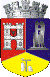 ROMÂNIAJUDEŢUL CLUJCONSILIUL LOCAL AL MUNICIPIULUI DEJStr. 1 Mai nr. 2, Tel.: 0264/211790*, Fax 0264/223260, E-mail: primaria@dej.ro 